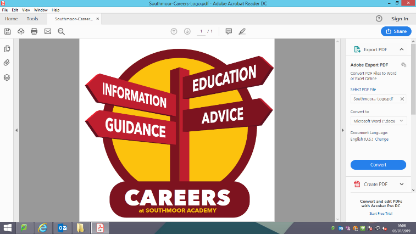 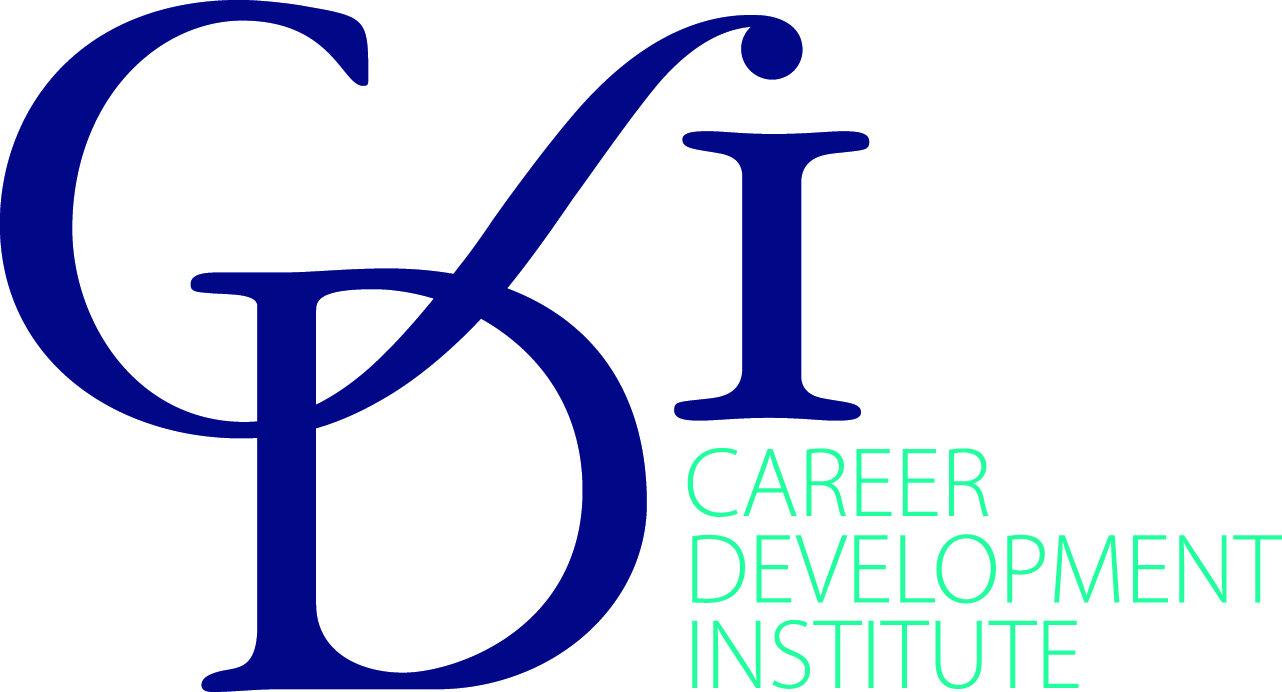 Curriculum area		MFL	Curriculum Leader ___Julia Rowe________	Date	April 20	The framework presents learning outcome statements for pupils and students across seventeen important areas of careers, employability and enterprise learning. These statements show progression from Key Stage 2 through to post-16 education.Three core elements of Careers, Employability and Enterprise:Year groupHow does your subject contribute to the Careers, Employability and Enterprise curriculum?What are the activities used?Developing yourself through careers, employability and enterprise educationLearning about careers and the world of workDeveloping your career management, employability and enterprise skills7Concept of learning different languages &transferable  communication skills from 1 language to anotherImportance of a language to enhance employability skillsDifferent activities across different topic areas using communication skills of listening, reading, writing, speaking & translation interwoven with grammar acquisition & ICT skills. This continues the whole-way through the language learning process.During Careers Week in MFL pupils carry out a variety of thinking-skills & logic tasks demonstrating the relevance of how language skills can be used in any work environment. This for year groups 1-10.1,2,34,514,158Aspirations for further education & employmentSeeing external speakers from universities acting as a role-model during European Week of Languages& demonstrating the necessity of being able to understand & use a second language.Within topic of school, pupils think about the subjects that they study & how these will be relevant beyond school.1,2,34,5,810,149Developing communication skills Working collaboratively with local primary schools where Year 9 pupils lead & support language workshops during European Day of Languages week & “French Celebration Day”  1,2,34,8,912,1510Types of jobs available in France/GermanyLooking at job adverts, learning the words for different jobs in French/German, learning about where people work, creating a CV in French/German, talking about part-time jobs & work experienceInviting former pupils to talk to students as role models about continuing with languages beyond school1,2,34, 7,81611Links to higher educationInviting external guests to speak to students about studying languages at universityInviting former pupils to talk to students as role models about continuing with languages beyond school6th Form Open Evening attendance where students get to speak to current A level students about their aspirations & why languages is relevant to their further education & careers plans.1,2,34,5,810,14, 15Post 16Links to Higher Education & jobs using languagesDeveloping communication & employability skillsInviting external guests to speak to students about studying languages at universityInviting former pupils to talk to students as role models about continuing with languages beyond schoolShadowing the MFL department during careers week to develop communication skills with younger learners & to also act as a mentor towards some students.1,2,34,5,8,910,11,14,15,17Developing yourself through careers, employability and enterprise educationLearning about careers and the world of workDeveloping your career management and employability skillsSelf-awarenessSelf-determinationSelf-improvement as a learnerExploring careers and career developmentInvestigating work and working lifeUnderstanding business and industryInvestigating jobs and labour market information (LMI)Valuing equality, diversity and inclusionLearning about safe working practices and environmentsMaking the most of careers information, advice and guidancePreparing for employabilityShowing initiative and enterpriseDeveloping personal financial capabilityIdentifying choices and opportunitiesPlanning and decidingHandling applications and interviewsManaging changes and transitions